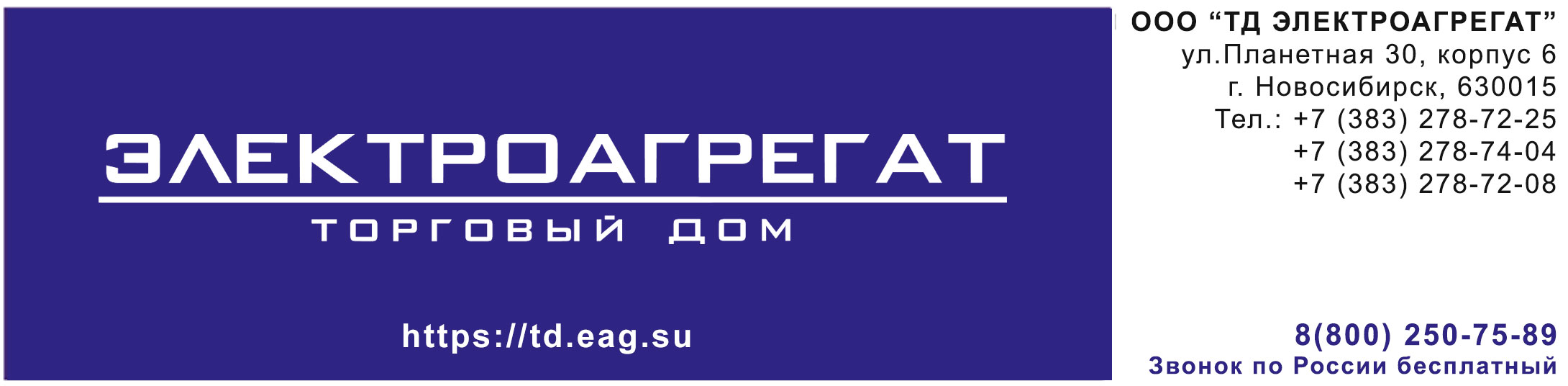  Техзадание на поставку дизельной электростанции мощностью 50 кВт, открытого исполнения, 2 степень автоматизацииАД 50-Т400-2РДизельная электростанция АД50-Т400-2Р мощностью 50 кВт- исполнение – открытое на раме- номинальная мощность   50 кВт (62,5 кВа) – 55 кВт  (68,8 кВа)- номинальный ток 90 А – 99 А- допускаемая перегрузка в течение часа  10%- частота вращения коленчатого вала 1500 об./мин- род тока трехфазный, переменный- номинальная частота 50 Гц- номинальное напряжение   380 - 400 В- расход топлива при номинальной мощности 14 - 14,5 л/ч - заправочные емкости:топливный бак 75 – 85 л горловина бака диаметром 100-110 ммсистема охлаждения 20 – 22 лсистема смазки 10 – 12 л- масса не заправленного электроагрегата 1000 – 1200 кг- габаритные размеры агрегата: Длина 1600 - 1800 ммШирина 700 - 750 ммВысота 1200 - 1300  ммТехнические характеристики двигателя:- двигатель: четырехтактный дизельный с турбонаддувом - число цилиндров: 4 расположение рядное- диаметр цилиндра 100 - 105 мм - ход поршня  120 - 125 мм- рабочий объем 4-4,5л- степень сжатия 17:1 – 23:1- максимальная мощность 55 кВт – 60 кВт- регулятор оборотов двигателя – механический- частота вращения коленчатого вала при номинальной мощности 1500 об./мин- топливо дизельное- система смазки двигателя  - картерная.- система охлаждения: жидкостная, закрытого типа, с принудительной циркуляцией охлаждающей жидкости, оборудована термостатическим устройством для поддержания постоянного теплового режима работы двигателя, рассчитана на всесезонное  применение низкозамерзающих жидкостей- подогреватель охлаждающей жидкости  электрический - степень автоматизации  2-я (автоматический ввод резерва при пропадании промышленной сети или отклонении её параметров от заданных)- система запуска – электростартер  24 В- с целью обеспечения конструктивной прочности рама электростанции должна быть изготовлена из металла толщиной 6 – 8 мм, боковые транспортные петли из металла 10 – 12 мм- управление должно быть обеспечено с помощью микропроцессорного контроллера с ЖК-дисплеем, язык управления русский. Контроллер должен иметь специальный порт и обеспечивать функцию проводного удаленного мониторинга и управления электростанцией.Контроллер должен быть интегрирован в щите управления, установленном на раме агрегата. Габариты  щита управления 430 - 450х230 - 250х840 - 1000 мм (ДхШхВ)Должно быть обеспечено:- автоматическая остановка двигателя при выходе параметров за аварийные значения;- контроль частоты, напряжения и тока генератора;- контроль температуры охлаждающей жидкости, давления масла, уровня топлива;- генератор подзарядки аккумуляторных батарей на 24 В;- аккумуляторные батареи  2 шт.Технические характеристики генератора:- мощность 50-55 кВт- напряжение 380 – 400 В- частота тока 50 Гц- Cos φ 0,8- класс изоляции Н- генератор: синхронный бесщеточный - исполнение генератора одноопорное- количество подшипников 1- степень защиты корпуса IР23- регулировка напряжения +/- 0,5 В- тип регулятора напряжения - электронный- частота вращения 1500 об./мин- тип системы возбуждения - самовозбуждение На генераторе должна быть применена система с электронным автоматическим стабилизатором напряжения.Должно быть обеспечено:- автоматическая остановка двигателя при выходе параметров за аварийные значения;- контроль частоты, напряжения и тока генератора;- контроль температуры охлаждающей жидкости, давления масла, уровня топлива;Расшифровка условного обозначения модели ДГУ

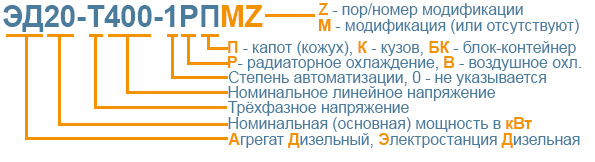 Требования к составу и содержанию документации.Комплект документации должен быть на русском языке и содержать:формуляр (паспорт);техническое описание оборудования; инструкции по эксплуатации двигателя и генератора;регламент технического обслуживания;копии сертификата соответствия ДГУ требованиям руководящих документовТовар должен быть новым, не бывшим в употреблении, в ремонте, в том числе не был восстановлен, у товара не была осуществлена замена составных частей и не были восстановлены потребительские свойства. Товар должен быть выпущен не ранее текущего года.Материалы, смазки и рабочие жидкости, применяемые при эксплуатации ДГУ, должны соответствовать требованиям международных стандартов, указанных в руководствах по эксплуатации изделий, входящих в состав ДГУ.    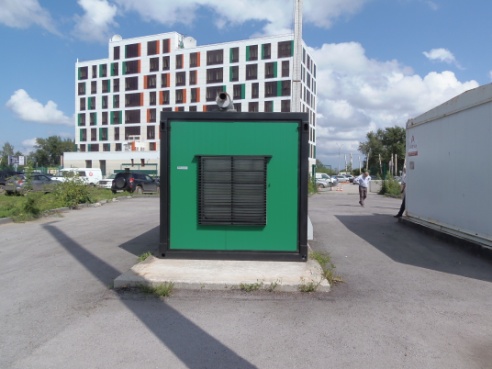 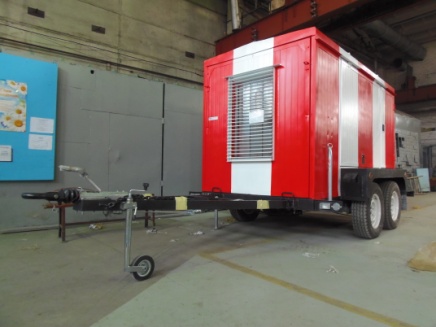 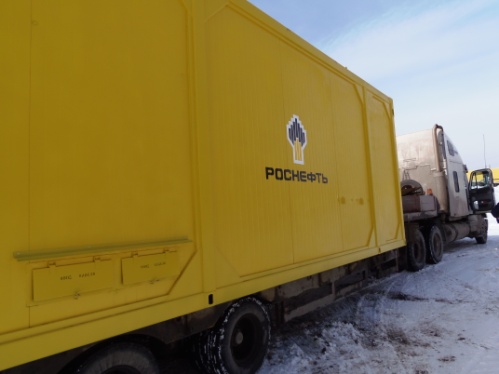 О нашей компании   Мы крупнейшая за Уралом компания, приоритетными направлениями деятельности которой являются  проектирование, разработка, изготовление, поставка и дальнейшее сервисное обслуживание систем гарантированного электроснабжения на базе дизельных электроагрегатов мощностью до 2500 кВт и напряжением 0,4 кВ/6,3 кВ/10,5 кВ различного исполнения.

КАЧЕСТВО ПРОДУКЦИИ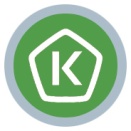     Все дизельные генераторы проходят обязательные приемо-сдаточные испытания в соответствии с утвержденной на предприятии «Программой испытаний ДГУ». На основании протоколов испытаний на изделие выдается сертификат.     Производственные площади предприятия оснащены испытательными климатическими камерами тепла и влаги, дождевания, холода. Камеры имитируют все погодные условия для испытания оборудования, чтобы убедиться, что изделия могут функционировать вне зависимости от климатических параметров и перепадов температур.                     

ГАРАНТИЯ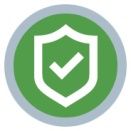     Стандартная гарантия на изделия ЭТРО составляет 12 месяцев или 2000 моточасов (что наступит раньше). В зависимости от модели дизельной электростанции и объекта, для которого предназначена установка, возможно увеличение гарантийного срока до 24 месяцев.Началом срока гарантийного периода является дата продажи или специально оговоренный срок в соответствии с договором (доставка на объект, проведение монтажных и пусконаладочных работ и т.д.).
ДОСТАВКА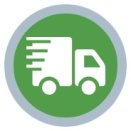     Выгодное географическое расположение в центре страны выделяет предприятие среди конкурентов, что дает возможность сократить сроки доставки и транспортные расходы.Компания ООО «Торговый Дом Электроагрегат» осуществляет оперативную доставку дизельных генераторов любой мощности и любого исполнения на объект заказчика любым видом транспортных средств (автомобильным, железнодорожным, речным/морским или авиа) в любой регион России: как в близлежащие города и населенные пункты, так и отдаленные.
СЕРВИСНОЕ ОБСЛУЖИВАНИЕ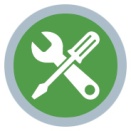     Компания выполняет гарантийное и сервисное обслуживание, монтаж и пусконаладку дизельных генераторов.
В распоряжении сервисного центра имеются несколько мобильных бригад для обеспечения возможности диагностики, ремонта и обслуживания дизельных электростанций любой мощности непосредственно на объекте.
КОНТАКТНАЯ ИНФОРМАЦИЯ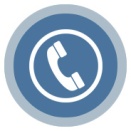 Общество с ограниченной ответственностью «Торговый Дом Электроагрегат» 
Адрес: 630015, Новосибирск, Планетная, 30Время работы: 
Пн-Птн - с 9-00 до 18-00 без обеда 
Сб, Вск - выходной 

Многоканальный телефон: 8 (800) 250-75-89 (звонок по России бесплатный) 
e-mail: info@td.eag.suТоргово - выставочный зал:
Единая справочная: +7 (383) 278-72-25Менеджеры по продажам: 
Дьяконов Алексей +7 (383) 278-72-08 dyakonov@eag.su
Шмонин Сергей +7 (383) 278-74-36 shmonin@eag.su
Каторжанина Елена +7 (383) 278-74-04 katorzhanina@eag.su
 

Сервисный центр: 
Администратор сервисного центра: +7 (383) 278-73-39